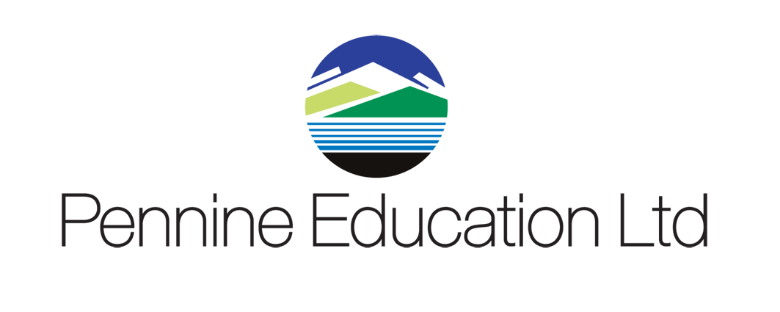 Instructions of how to increase a Dinner Money ChargeFrom the 1st April Oldham have increased the charge for Dinner Money to £2.10For schools which use Dinner Money the following changes will need to processed in Sims Dinner Money to ensure these changes are calculated correctly.Go to Tools/ Dinner Money/Pupil Meal DefinitionsClick on search.Double click into all the meals with the old price of £2 and click on new next to the charges boxInput todays date with the new charge of £2.10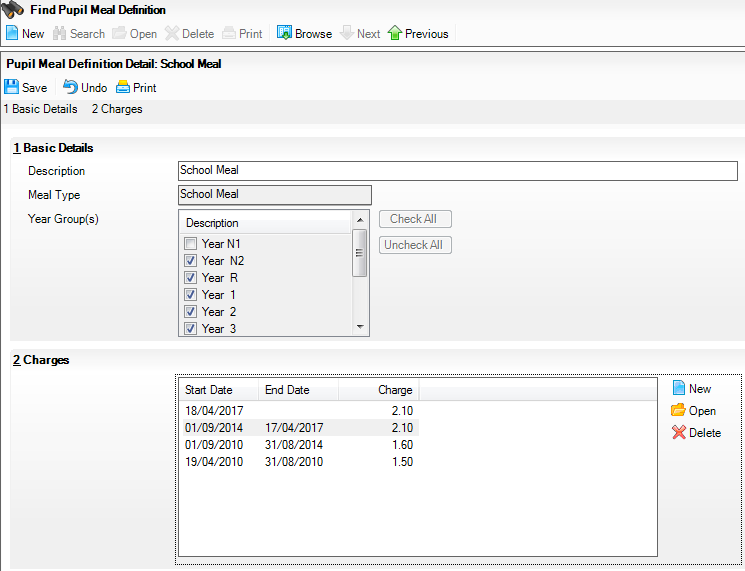 If the date shows as tomorrows date you will have to go to ensure everyone is logged out of Dinner Money and then go toTools/Dinner Money/Backdate Meals Processed.Ensure the dates cover this terms dates e.g. start date should be 18.4.2017 to todays date.Then repeat the action 1 to 4 above and change the amount in the Meal definition.Once saved go to:Tools /DinnerMoney/Unlock meal processing and put a tick in the tick box and click OK 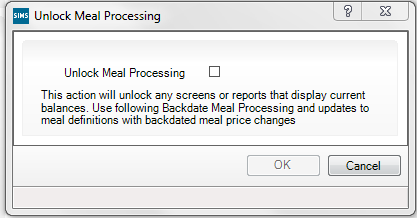 If you have any problems with this procedure please do not hesitate to contact the helpdesk and a member of the Team will be pleased to help.Document Ref:DMChargeVersion:1.0Document Author:Elaine SmithValid from:18.4.2017Contact:Pennine Education Ltd
e-Mail: esmith@pennineeducation.co.uk